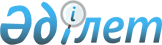 Об определении условий бюджетного кредитования при финансировании проектов на 2013 год в рамках второго направления Программы занятости 2020
					
			Утративший силу
			
			
		
					Постановление акимата Павлодарской области от 11 апреля 2013 года N 119/4. Зарегистрировано Департаментом юстиции Павлодарской области 26 апреля 2013 года N 3519. Утратило силу постановлением акимата Павлодарской области от 09 сентября 2013 года N 314/10      Сноска. Утратило силу постановлением акимата Павлодарской области от 09.09.2013 N 314/10.

      В соответствии со статьей 180 Бюджетного кодекса Республики Казахстан от 4 декабря 2008 года, пунктом 2 статьи 27 Закона Республики Казахстан от 23 января 2001 года "О местном государственном управлении и самоуправлении в Республике Казахстан", пунктом 543 Правил исполнения бюджета и его кассового обслуживания, утвержденных постановлением Правительства Республики Казахстан от 26 февраля 2009 года N 220, постановлением Правительства Республики Казахстан от 11 февраля 2013 года N 112 "Об утверждении условий кредитования областных бюджетов на содействие развитию предпринимательства на селе на 2013 год в рамках Программы занятости 2020", Правилами организации и финансирования государственной поддержки развития предпринимательства лицам, участвующим в активных мерах содействия занятости, утвержденных постановлением Правительства Республики Казахстан от 18 июля 2011 года N 816, Правилами кредитования микрокредитных организаций и кредитных товариществ на конкурсной основе, утвержденных постановлением Правительства Республики от 18 июля 2011 года N 819, решением Павлодарского областного маслихата (XI сессия, V созыв) от 6 декабря 2012 года N 116/11 "Об областном бюджете на 2013-2015 годы" акимат Павлодарской области ПОСТАНОВЛЯЕТ:



      1. Определить на 2013 год следующие условия предоставления бюджетных кредитов:

      цель предоставления – финансирование проектов в рамках второго направления Программы занятости 2020, утвержденной постановлением Правительства Республики Казахстан от 31 марта 2011 года N 316 (далее - Программа);

      размер кредита – 742 285,0 тысяч тенге;

      валюта кредита – тенге;

      период освоения кредита исчисляется с момента перечисления кредита со счета кредитора и заканчивается 15 декабря 2017 года;

      срок предоставления кредита - 5 лет;

      ставка вознаграждения для уполномоченных региональных организаций за предоставленные бюджетные средства в качестве кредитных, подлежащих перечислению в пользу бюджета, годовая ставка вознаграждения по кредиту для микрофинансовой организации, предоставляемому уполномоченной региональной организацией, а также максимальная годовая эффективная ставка вознаграждения по кредиту для участников Программы устанавливаются в соответствии с Правилами организации и финансирования государственной поддержки развития предпринимательства лицам, участвующим в активных мерах содействия занятости, утвержденных постановлением Правительства Республики Казахстан от 18 июля 2011 года N 816.



      2. Контроль за выполнением настоящего постановления возложить на первого заместителя акима области Турганова Д.Н.



      3. Настоящее постановление вводится в действие по истечении десяти календарных дней после дня его первого официального опубликования.      Аким области                               Е. Арын
					© 2012. РГП на ПХВ «Институт законодательства и правовой информации Республики Казахстан» Министерства юстиции Республики Казахстан
				